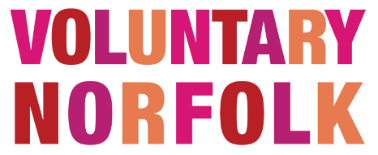 Job DescriptionPurpose of the RoleCarers Matter Norfolk is a partnership led by Bridges Outcomes Partnership delivering an innovative service to unpaid adult carers in Norfolk. Financed by a social impact bond, the service is outcome-driven, focused on empowering carers to achieve the greatest degree of choice and control, independence and quality of life as possible. The service provides Carers Assessments and support to sustain the caring role with information, advice, wellbeing support, access to breaks and peer support opportunities, emergency planning and links into other preventative services. The role of the Deputy Service Manager is to support the Service Manager with the delivery of the Community and Volunteer service and to be responsible for ensuring that quality and quantity performance targets are delivered. This is a deputy management role which will involve working closely alongside the Service Manager to support and manage the team of Family Care Practitioners, assist with allocation of resources, monitor management of caseloads, conduct supervision meetings and ensure the effective day to day operation of the service. The successful candidate will have proven success in managing a team to deliver targets.  They will also have experience of using data to support team members in reaching both their own potential but also the standards of excellence expected from the service.  Existing knowledge of social care or previous experience working with carers is not essentialMain TasksOperational SupportAssist the Service Manager in the day-to-day operational management of Carers Matter Norfolk, monitoring and responding to demand and allocating resources to required quality, safety and performance standards with a view to delivering outcomes.  Support the Service Manager by providing ongoing advice, guidance, support and supervision to the team of Family Carer Practitioners. Monitor implementation of key policies including lone working, safeguarding and, in the absence of the Service Manager, the provision out-of-hours management cover.Maintain an awareness of the organisation’s infrastructure and work with partner projects to support volunteering with the service. PerformanceResponsible to, and working in collaboration with, the Service Manager for the performance management of the Carers Matters Norfolk team.  Support front-line staff to meet performance targets, working collaboratively to develop and implement strategies and solutions where appropriate. Reporting and collaborating with the Service Manager in relation to any staff performance issues within the service, identifying need and developing, and implementing action plans.Support the Service Manager in relation to performance of the service against the requirements of the service contracts.Quality AssuranceProvide any required data to the Service Manager relative to internal auditing; this is used to effectively monitor compliance and performance (e.g. case recording and management).Raise any issues related to quality assurance with the Service Manager. Ensure personal compliance with all regulatory and legal requirements and support the Family Carer Practitioners to ensure best practice across teams.All Voluntary Norfolk post holders are responsible for:Working to the policies and procedures of Voluntary Norfolk.Promoting equal opportunities and respecting diversity within all aspects of their workComplying with Health and Safety Regulations.Carrying out additional duties where appropriate which may be allocated by the Director of Operations, Head of Support or the Service Manager.Evidencing Voluntary Norfolk’s values which underpin our vision and mission, by ensuring that you:listen;collaborate;innovate;celebrate diversity; andcare. TitleDeputy Service Manager – Carers Matter NorfolkLocationSt Clements HouseReporting toService Manager – Carers Matter Norfolk Responsible forSenior Family Carer Practitioners, Family Carer Practitioners, Volunteer Co-ordinator, Step-down WorkerMain relationshipsService Manager, Head of Support Services, Carers Matters Norfolk Operational Staff, Bridges Outcomes Partnership Staff, Partner staff.Person SpecificationEssential (E) / Desirable (D) The person appointed to this post would normally be expected to meet the following:Experience and Qualifications                   Experience and Qualifications                   Proven experience of managing a team to deliver outputs and outcomesProven experience of managing a team to deliver outputs and outcomesEExperience of successfully leading and motivating teamsExperience of successfully leading and motivating teamsDExperience with analysing, interpreting and presenting data Experience with analysing, interpreting and presenting data DExperience of maintaining effective partnerships both internally and externally Experience of maintaining effective partnerships both internally and externally DExperience of working in health, social care or VCSE Experience of working in health, social care or VCSE DKnowledge & SkillsKnowledge & SkillsAble to work under pressure, manage a busy workload and prioritise.Able to work under pressure, manage a busy workload and prioritise.EExcellent planning and organisational skills.Excellent planning and organisational skills.EExcellent interpersonal and communication skills, with evidence of ability to work collaboratively and support others in reaching their potentialExcellent interpersonal and communication skills, with evidence of ability to work collaboratively and support others in reaching their potentialECompetent IT Skills – an ability to use and interpret data presented in a variety of formatsCompetent IT Skills – an ability to use and interpret data presented in a variety of formatsEProven ability to manage confidential and sensitive information and apply knowledge of data protection legislation to managing individualsProven ability to manage confidential and sensitive information and apply knowledge of data protection legislation to managing individualsDLived experience or understanding of carersLived experience or understanding of carersDUnderstanding of adult social care.Understanding of adult social care.DAttributesAttributesProven ability to work collaborativelyProven ability to work collaborativelyEConfident in providing ongoing support, advice and guidance to a teamConfident in providing ongoing support, advice and guidance to a teamEConfident in identifying under performance and in providing appropriate support relating to identified areas of improvement  Confident in identifying under performance and in providing appropriate support relating to identified areas of improvement  EFlexible and adaptable approachFlexible and adaptable approachEWillingness to pro-actively contribute to the continuous development and improvement of the serviceWillingness to pro-actively contribute to the continuous development and improvement of the serviceEOther requirementsOther requirementsCurrent driving licence and use of a carCurrent driving licence and use of a carDWillingness to work flexibly and to travel between meetings Willingness to work flexibly and to travel between meetings EWillingness to deputise in the absence of the Service ManagerWillingness to deputise in the absence of the Service ManagerE